Санкт-Петербургское государственное бюджетное профессиональное образовательное учреждение «Оптико-механический лицей»Рассмотрено на заседании МК					Утверждаюпо направлению _______________________________          					                                               ______ Н.Н. СмирнягинаПротокол №       от «___»____2022г.                                            Председатель МК  _________					«____»___________ 2022г.Методические указания по самостоятельной работе обучающихсяпо дисциплине «Мировая художественная культура»Специальность:54.02.08 Техника и искусство фотографии (на базе основного общего образования с получением среднего общего образования, углубленная подготовка – 3 года 10 месяцев)Разработчики: преподаватель Фирсова Ю.В., Симонова О.А.Санкт-Петербург2022ВВЕДЕНИЕКаждый обучающийся специальности 54.02.08 Техника и искусство фотографии в соответствии с учебным планом обязан выполнить по дисциплине «Мировая художественная культура» определенный объем внеаудиторной самостоятельной работы.Настоящие методические указания составлены на основании рабочей программы учебной дисциплины «Мировая художественная культура» специальности 54.02.08 Техника и искусство фотографии.Методические указания предназначены для организации эффективной самостоятельной внеаудиторной работы обучающихся. Целями внеаудиторной самостоятельной работы являются:формирование общих и профессиональных компетенций,закрепление, систематизация, расширение полученных знаний,развитие навыков поиска информации,формирование исследовательских навыков,формирование самостоятельности профессионального мышления.Целями методических указаний являются:определение содержания самостоятельных работ,установление требований к оформлению результатов выполненных самостоятельных работ,информирование обучающихся о рекомендациях по выполнению самостоятельных работ,информирование обучающихся о критериях оценки самостоятельных работ.Организация и руководство внеаудиторной самостоятельной работой осуществляется преподавателем.ЗАДАНИЯ ДЛЯ САМОСТОЯТЕЛЬНОЙ РАБОТЫ по дисциплине «Мировая художественная культура» Перечень самостоятельных работПодготовка презентации «Сравнение театра в Древней Греции и Древнем Риме.  Амфитеатр Флавиев (Колизей)».Подготовка сообщения «Ренессансные тенденции в искусстве при Иване III».Подготовка сообщения о театре Шекспира.Составление 3-х синквейнов по выбору: Первобытность, Древние царства, Средневековье, Античность, Ренессанс, барокко, опера.Прослушивание музыкальных произведений М.И. Глинки: ария Сусанина «Чуют правду» из оперы «Жизнь за царя» и Выполнение коллажа формата А4 «Музыка М.И. Глинки».Подготовка презентации о творчестве одного из фотографов 19-21 вв. по выбору с иллюстрацией его работ.Просмотр фильма А. Тарковского «Андрей Рублев». Написание обзора кинокритики о фильме.Самостоятельная работа №1Подготовка презентации «Сравнение театра в Древней Греции и Древнем Риме.  Амфитеатр Флавиев (Колизей)»Цель: проанализировать источники и подготовить презентации «Сравнение театра в Древней Греции и Древнем Риме», «Амфитеатр Флавиев (Колизей)».Рекомендуемая литература: Емохонова Л.Г. Мировая художественная культура: учеб. пособие для студ. учреждений СПО. В 2 ч.– М.: Академия, 2017.Емохонова Л. Г. Мировая художественная культура: учеб. пособие для СПО. – М.: Академия, 2016.Ход работы 	Прочитать материал из рекомендуемой литературы, проанализировать его и подготовить презентации на заданную тему.Формат выполнения: анализ источников информации, отбор материала и подготовка презентации PowerPoint. Форма сдачи отчётности: презентация PowerPoint в электронном виде – файл PPT, PPTX, PPS, PPSX, POT, POTX и др..Самостоятельная работа №6Подготовка презентации о творчестве одного из фотографов 19-21 вв. по выбору с иллюстрацией его работЦель: проанализировать источники и подготовить презентации о творчестве одного из фотографов 19-21 вв. по выбору с иллюстрацией его работ.Источники информации: https://runivers.ru/gallery/photogallery/authors/https://cameralabs.org/aeon/list/fotografyhttps://top100photo.ru/blog/azbuka-fotografii/luchshie-fotografy-mira-i-ih-izvestnye-rabotyhttps://www.culture.ru/materials/253532/fotografy-rossiiskoi-imperiiХод работы 	Изучить предложенные источники информации, проанализировать их и подготовить презентации на заданную тему.Выбрать одного фотографа из списка.Алексей Греков,Сергей Левицкий,Андрей Деньер,Андрей Карелин,Карл.Булла,Сергей Прокудин-Горский,Альфред Федецкий,Максим Дмитриев,Сергей Лобовиков,Елена Мрозовская,Анри Картье-Брессон,Артур Феллиг (Виджи),Ирвин Пенн.,Диана Арбус,Марк Рибу,Эллиотт Эрвитт,Ричард Аведон,Уильям Юджин Смит,Ги Бурден,Александр Родченко,Евгений Халдей,Патрик Демаршелье,Энни Лейбовиц,Мик Рок,Себастьян Сальгадо,Антон Корбейн,Стивен Майзел,Мартин Парр,Ричард Керн,Салли Манн,Георгий Пинхасов,Валерий Плотников,Василий Сокорнов.В основной части кратко рассказать о биографии, затронуть только интересные факты. Основная часть сообщения должна быть посвящена творчеству фотографа.В заключении сделать вывод о вкладе творчества данного фотографа в искусство.Подобрать фотографии работ этого автора и вставить в презентацию.Формат выполнения: анализ источников информации, отбор материала и подготовка презентации PowerPoint. Форма сдачи отчётности: презентация PowerPoint в электронном виде – файл PPT, PPTX, PPS, PPSX, POT, POTX и др..МЕТОДИЧЕСКИЕ РЕКОМЕНДАЦИИ ПОСОСТАВЛЕНИЮ КОМПЬЮТЕРНОЙ ПРЕЗЕНТАЦИИКомпьютерная презентация дает ряд преимуществ перед обычной бумажно-плакатной. Для полного использования программы подготовки компьютерной презентации (далее в тексте КП) необходимо знать ее особенности. Необходимо начать KП с заголовочного слайда – титульного листаПример заголовочного слайда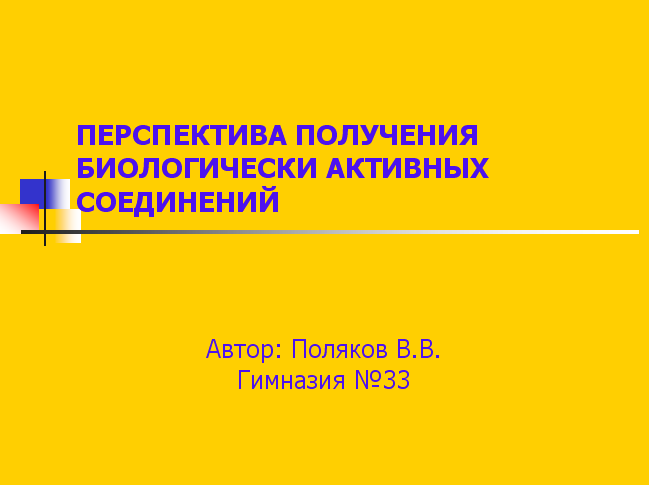    В заголовке указывают название и ФИО автора.     Иногда уместно придумать краткое название и поместить его на все слайды (Вид — Колонтитул — Применить ко всем). Здесь же можно проставить нумерацию слайдов.Пример слайда.Завершается презентация итоговым слайдом. В нем отражают благодарности руководителю и всем, кто дал ценные консультации и рекомендации.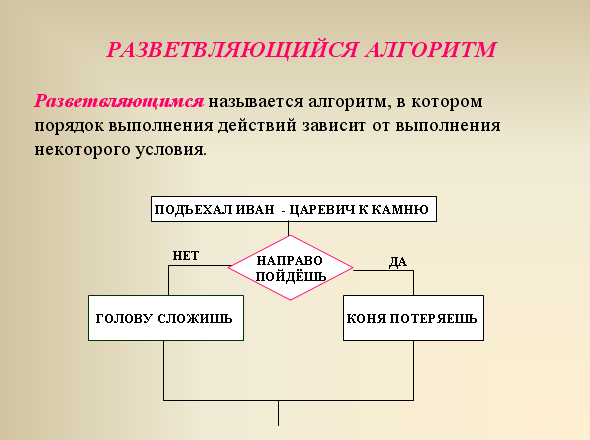         При разработке оформления используйте дизайн шаблонов (Формат- Оформление слайда). Не увлекайтесь яркими шаблонами, информация на слайде должна быть контрастна фону. Подберите два-три различных фоновых оформления для того, чтобы иметь возможность варьировать фон при плохой проекции.Используйте анимации, но не злоупотребляйте ими (в контекстном меню объекта, которое появляется при нажатии на нем правой кнопки мыши выберите – настройка анимации – эффект анимации из списка). Оптимальной настройкой эффектов анимации является появление в первую очередь заголовка слайда, а затем - текста по абзацам. При этом если несколько слайдов имеют одинаковое название, то заголовок слайда должен постоянно оставаться на экране. Настройте временной режим вашей презентации. Используя меню Показ слайдов -  Настройка времени, узнайте, сколько минут требуется вам на каждый слайд. Используйте интерактивные элементы (гиперссылки и/или управляющие кнопки). Для управления своей КП используйте интерактивные кнопки (вперед-назад) или, в крайнем случае, клавиатуру PgUp - PgDn, Особенно это может пригодиться при ответе на вопросы, когда вас попросят вернуться к определенному слайду. Критерии оценки презентацииОформление слайдов:Представление информации:                   Шкала соответствия количества баллов итоговой оценке:Самостоятельная работа №2Подготовка сообщения «Ренессансные тенденции в искусстве при Иване III»Цель: проанализировать источники и подготовить устное сообщение «Ренессансные тенденции в искусстве при Иване III».Рекомендуемая литература: Емохонова Л.Г. Мировая художественная культура: учеб. пособие для студ. учреждений СПО. В 2 ч.– М.: Академия, 2017.Емохонова Л. Г. Мировая художественная культура: учеб. пособие для СПО. – М.: Академия, 2016.Ход работы 	Прочитать материал из рекомендуемой литературы, проанализировать его и подготовить устное сообщение на заданную тему.Формат выполнения: анализ источников информации, отбор материала и подготовка устного сообщения. Форма сдачи отчётности: устное выступление на уроке.Самостоятельная работа №3Подготовка сообщения о театре ШекспираЦель: проанализировать источники и подготовить устное сообщение «Театр Шекспира».Рекомендуемая литература: Емохонова Л.Г. Мировая художественная культура: учеб. пособие для студ. учреждений СПО. В 2 ч.– М.: Академия, 2017.Емохонова Л. Г. Мировая художественная культура: учеб. пособие для СПО. – М.: Академия, 2016.Ход работы 	Прочитать материал из рекомендуемой литературы, проанализировать его и подготовить устное сообщение на заданную тему.Формат выполнения: анализ источников информации, отбор материала и подготовка устного сообщения. Форма сдачи отчётности: устное выступление на уроке.МЕТОДИЧЕСКИЕ РЕКОМЕНДАЦИИ ДЛЯ ПОДГОТОВКИ УСТНОГО ВЫСТУПЛЕНИЯ/СООБЩЕНИЯУмеете ли Вы говорить? При определении умения говорить важно обращать внимание на то, что говоришь и как говоришь.Вспомните, как говорите вы, ваши товарищи, преподаватели, дикторы телевидения и т.д. Сравните. В чем же разница?Не нужно думать, что хорошая речь – это дар божий, и владеть им могут только избранные. Свободно владеть своей речью может и должен каждый человек. Это умение, как и многие другие нужно регулярно и систематически развивать. Прежде всего, чтобы научиться хорошо говорить, надо много читать и внимательно слушать.Главное в любом устном выступлении – содержание. Поэтому, прежде всего надо хорошо знать то, о чем говорить – будь то ответ на уроке или выступление с докладом.Но искусство устного выступления состоит не только в отличном знании предмета речи, но и в умении преподнести свои мысли и убеждения правильно и упорядоченно, красноречиво и увлекательно.Любое устное выступление должно удовлетворять трем основным критериям, которые в конечном итоге и приводят к успеху: это критерий правильности, т.е. соответствия языковым нормам, критерий смысловой адекватности, т.е. соответствия содержания выступления реальности, и критерий эффективности, т.е. соответствия достигнутых результатов поставленной цели.Работу по подготовке устного выступления можно разделить на два основных этапа: докоммуникативный этап (подготовка выступления) и коммуникативный этап (взаимодействие с аудиторией).Работа по подготовке устного выступления начинается с формулировки темы. Само выступление должно состоять из трех частей – вступления (10-15% общего времени), основной части (60-70%) и заключения (20-25%).Вступление включает в себя представление авторов (фамилия, имя) название доклада, расшифровку подзаголовка с целью точного определения содержания выступления, четкое определение идеи. В речи может быть несколько идей, но не более трех.План развития основной части должен быть ясным. Должно быть отобрано оптимальное количество фактов и необходимых примеров.В заключении необходимо сформулировать выводы, которые следуют из основной идеи выступления. Правильно построенное заключение способствует хорошему впечатлению от выступления в целом. Нужно продумать начало и конец выступления. Слова, с которых вы начинаете свое устное выступление, всегда играют важную роль. Можно начать с постановки темы, главного вопроса, сути своего выступления, или же с какого-либо яркого примера, который заинтересует ваших слушателей. В любом случае всякого рода «э-э-э», «вот», «значит», «это самое» и т.д. не лучшее начало речи.Речь должна быть выразительной, ясной, эмоционально окрашенной. Нет ничего хуже занудного докладчика, хотя и излишняя эмоциональность тоже раздражает. Ищите золотую середину.В течение жизни выступать приходится всем и каждому. Дело в том, где, когда и перед кем. От умения выступать часто зависит не только отметка, но и успех в жизни.Постарайтесь хорошо подготовиться к выступлению. Будьте убедительны, говорите конкретно, но главное – учитывайте, кто перед вами.Старайтесь хорошо владеть темой своего выступления, не будьте привязаны к тексту. Ужасное впечатление производит докладчик, который запинается на каждом слове, перебирая листки доклада. Лучше сделать подробный конспект, в который периодически стоит заглядывать. В тесте подчеркните ручкой или фломастером наиболее важные мысли, цифры, факты, которые никак нельзя пропустить.Следите за временем. Как правило, раздражает докладчик, который вместо обещанных 10 минут, говорит 20-25. Если вам надо еще немного времени, сверх отпущенного, спросите у руководителя и аудитории: по их реакции вы хорошо поймете надо ли вам продолжать.Одежда – не последнее дело для выступающего. Ведь мы помним, что встречают по одежке. В любом случае надо быть одетым аккуратно. В каждой стране свои привычки и традиции, у нас не принято ставить ногу на стул или садиться на стол во время доклада (это вполне принято в США), жевать резинку, слишком эмоционально жестикулировать. Жесты должны быть сдержаны и, как правило, подкреплять сказанное. Проблема «куда девать руки» мучает и более опытных докладчиков. Худшие варианты, засовывать их в карманы или вытягивать по швам. Возможно, вам поможет карандаш. Указка, тетрадь, которые вы будете периодически держать в руках. Еще одно пожелание – следите за голосом, старайтесь не кричать, но и не шепчите, и то, и другое убивает доклад. Контролируйте громкость и четкость речи.Сейчас у многих есть видеокамеры. Запишите свое выступление и посмотрите потом. Это поможет вам многое понять.Критерии оценки сообщения:* - в этом случае за все задание автоматически ставится «удовлетворительно»** - в этом случае за все задание автоматически ставится «неудовлетворительно»Шкала соответствия количества баллов итоговой оценке:Самостоятельная работа №4Составление 3-х синквейнов по выборуЦель: составить 3 синквейна по выбору: Первобытность, Древние царства, Средневековье, Античность, Ренессанс, барокко, опера.Интернет источники: Урок РФ — https://xn--j1ahfl.xn--p1ai/library/pravila_napisaniya_sinkvejna_192724.htmlХод работыВыбрать 3 термина из предложенных: Первобытность, Древние царства, Средневековье, Античность, Ренессанс, барокко, опера. Составить синквейны, опираясь на методические рекомендации.Форма выполнения: выбор терминов, ознакомление со структурой синквейна, составление синквейна.Форма сдачи отчётности: декламация синквейна на уроке.МЕТОДИЧЕСКИЕ РЕКОМЕНДАЦИИ ПО СОСТАВЛЕНИЮ СИНКВЕЙНОВСпособность резюмировать информацию, излагать сложные идеи, чувства и представления в нескольких словах важное умение. Оно требует вдумчивой рефлексии, основанной на богатом понятийном запасе.Синквейн - это стихотворение, которое требует синтеза информации и материала в кратких выражениях, что позволяет описывать или рефлектировать по какому-либо поводу. Слово «синквейн» пришло к нам из французского языка и переводится как «пять». Следовательно, синквейн – это стихотворение, состоящее из пяти строк. Задача этого метода - помочь студентам лучше понять материал.Правила составления синквейна.1 строка – одно слово, обычно существительное, отражающее главную идею;2 строка – два слова, прилагательные, описывающие основную мысль;3 строка – три слова, глаголы, описывающие действия в рамках темы;4 строка - фраза из нескольких слов, выражающая отношение к теме;5 строка – одно слово (ассоциация, синоним к теме, обычно существительное, допускается описательный оборот, эмоциональное отношение к теме.Критерии оценки синквейна:«отлично» – содержание синквейна соответствует теме, синквейн составлен согласно правилам, обучающийся декламирует синквейн эмоционально, речь правильная. «хорошо» – содержание синквейна соответствует теме, синквейн составлен с незначительными недочетами, обучающийся декламирует синквейн монотонно, речь правильная.«удовлетворительно» – в содержании синквейна допущены ошибки, синквейн составлен с недочетами, обучающийся декламирует синквейн без интонационных пауз, в речи допускает ошибки.«неудовлетворительно» – содержание синквейна не соответствует термину ИЛИ синквейн не составленСамостоятельная работа №5Прослушивание музыкальных произведений М.И. Глинки: ария Сусанина «Чуют правду» из оперы «Жизнь за царя» и выполнение коллажа формата А4 «Музыка М.И. Глинки»Цель: создать коллаж на заданную тему.Интернет источники: Государственная Третьяковская галерея [Электронный ресурс]. – Режим доступа: https://www.tretyakovgallery.ru/ Государственный музей изобразительных искусств им. А. С. Пушкина [Электронный ресурс]. – Режим доступа: https://pushkinmuseum.art/ Музеи мира [Электронный ресурс]. – Режим доступа: http://www.globmuseum.info/Культура РФ [Электронный ресурс]. – Режим доступа: https://www.culture.ru/materials/254126/7-drevneishikh-khramov-rossii Виртуальный Русский музей — https://rusmuseumvrm.ruhttps://resh.edu.ru/subject/lesson/5262/main/270683/https://www.youtube.com/watch?v=CUOQXx9X2rUХод работыПрослушать отрывки из произведений М.И. Глинки (ария Сусанина «Чуют правду» из оперы «Жизнь за царя»)Отобрать иллюстрации для коллажа из интернет-источников.Распечатать на принтере (по возможности на цветном).Применяя знания композиции, колористики, графики, создать коллаж на ватмане формата А4, используя различные материалы для творчества (цветные карандаши, фломастеры и пр.). В коллаже должны быть представлены ассоциации связанные с произведениями М.И. Глинки (например, можно использовать афиши к премьерам, портреты Шаляпина, др. исполнителей главных ролей и самого Глинки, фото его имения, где он жил и т.д.).На оборотной стороне подписать коллаж: ФИО, № группы.Форма выполнения: анализ источников, отбор материала, печать иллюстраций и создание коллажа.Форма сдачи отчётности: коллаж на бумаге формата А4.МЕТОДИЧЕСКИЕ РЕКОМЕНДАЦИИ ПО СОЗДАНИЮ КОЛЛАЖАКоллаж - не разрозненное нагромождение предметов. Основой любого удачного коллажа является продуманная, гармоничная композиция. Важно определиться с главной темой и основным образом композиции. Обычно он располагается в центре, но даже если переместить его в один из углов работы, основное внимание все равно должно быть сосредоточено именно на главном образе.Уделите внимание цветовой гамме, она поможет выделить центральный образ. Выбирая цветовую гамму коллажа, имеет смысл обратиться к цветовому кругу, который использует большинство дизайнеров.Цветовая гамма может быть монохромной, то есть строиться на близких друг другу оттенках, или яркой и контрастной. В любом случае, старайтесь ограничиться 2-3 основными цветами, чтобы композиция выглядела гармоничноНе бойтесь использовать неожиданные и объемные предметы, ведь коллаж вовсе не обязан быть плоским.Используйте символы, знаки, цитаты и аллегории, это предаст большую содержательность и глубину работеЕсли сомневаетесь в своих силах, сделайте на бумаге предварительный эскиз коллажа, желательно, в цветеПеремещайте предметы на работе, подбирая наиболее эффектное их расположение. По возможности, сфотографируйте наиболее удачный вариант, чтобы потом ориентироваться на негоСписок материалов для коллажа всегда носит условный характер. Вы можете заменить какие-то из предложенных вариантов теми, что есть под рукой именно у вас, однако, к рекомендациям, касающимся подбора основы, клея и других технических моментов отнестись стоит внимательно.МатериалыВатман формата А4;акриловые или гуашевые краски для росписи;цветная бумага, старые книги и ноты, обои, оберточная бумага для отделки;открытки, фото, наклейки или вырезки из журналов;ленты, тесьма, бусины, пуговицы;обрезки ткани, нитки;природный материал: веточки, раковины, сухие цветы.Инструментыострые ножницы;канцелярский нож;клей ПВА для наклеивания фона;горячий клеевой пистолет или надежный клей типа «Момент-Универсал» для присоединения тяжелых деталей;самовосстанавливающийся мат для резки, предохраняющий поверхность стала от повреждений или его аналог;специальная тушь с эффектом старения и поролоновая губка;пастельные мелки или цветные карандаши;кисти для красок и клея.Критерии оценки коллажа: Оценка «отлично» ставится если обучающийся:создал коллаж в соответствии с тематикой занятия;использовал все виды в коллаже художественных памятников;оригинально использовал привычные материалы для творчества и привлек новые, необычные материалы;применил новые способы и необычное объединение техник;использовал качественные фотографии (фотографии с нормальной резкостью, без дефектов в виде непонятных цветных квадратиков или «зерна», без ореолов из «расплывчатых волосков» вокруг деталей изображения, без заметного искажения изображения), тематически подобранные иллюстрации, качественное оформление работы (элементы приклеены аккуратно, нет следов клея, нет помарок, клякс);использовал интересное и оригинальное текстовое сопровождение, в соответствии с нормами русского языка.выполнил коллаж, используя принципы этики и эстетики.выполнил коллаж с использованием оригинальной идеи.Оценка «хорошо» ставится если обучающийся:создал коллаж в соответствии с тематикой занятия;использовал все виды в коллаже художественных памятников;использовал привычные материалы для творчества;применил известные способы и техники для создания коллажа;использовал качественные фотографии (фотографии с нормальной резкостью, с незначительными дефектами в виде непонятных цветных квадратиков или «зерна», без ореолов из «расплывчатых волосков» вокруг деталей изображения, без заметного искажения изображения), тематически подобранные иллюстрации, оформление работы (элементы приклеены аккуратно, видны незначительные следы клея, нет помарок, клякс);использовал текстовое сопровождение, в соответствии с нормами русского языка.выполнил коллаж, используя принципы этики и эстетики.Оценка «удовлетворительно» ставится если обучающийся:создал коллаж в соответствии с тематикой занятия;использовал не все виды в коллаже художественных памятников;использовал привычные материалы для творчества;применил известные способы и техники для создания коллажа;выполнил коллаж, используя принципы этики и эстетики;использовал фотографии плохого качества (фотографии нерезкие, с дефектами в виде непонятных цветных квадратиков или «зерна», с ореолами из «расплывчатых волосков» вокруг деталей изображения, с заметным искажением изображения), иллюстрации не соответствуют теме, плохое оформление работы (элементы приклеены неаккуратно, видны следы клея, есть помарки, кляксы);не использовал текстовое сопровождение.Оценка «неудовлетворительно» ставится если обучающийся:создал коллаж не в соответствии с тематикой занятия ИЛИ выполнил неверно;не использовал привычные материалы для творчества;использовал фотографии плохого качества (фотографии нерезкие, с дефектами в виде непонятных цветных квадратиков или «зерна», с ореолами из «расплывчатых волосков» вокруг деталей изображения, с заметным искажением изображения), иллюстрации не соответствуют теме, плохое оформление работы (элементы приклеены неаккуратно, видны следы клея, есть помарки, кляксы);не использовал текстовое сопровождение.Самостоятельная работа №7Просмотр фильма А. Тарковского «Андрей Рублев». Написание обзора кинокритики о фильмеЦель: написать обзор кинокритики о фильме А. Тарковского «Андрей Рублев».Интернет-источники: https://www.kinopoisk.ru/reviews/https://www.ivi.ru/titr/goodmovies/they-shoot-pictures-listhttps://tarkovskiy.gosfilmofond.ru/1983-october-retsenziya-solzhenitsyna-na-andreya-rubleva/?ysclid=lpl19t2n7b854111914https://www.ivi.ru/watch/andrey_rublev/reviews/48487?ysclid=lpl1aaiwja17913280https://textarchive.ru/c-1605719.htmlХод работы Посмотреть фильм А. Тарковского «Андрей Рублев», пользуясь открытые источники сети Интернет.Проанализировать отзывы кинокритиков на фильм.Написать обзор кинокритики.Формат выполнения: просмотр фильма, чтение и анализ отзывов кинокритиков о фильме, написание обзора кинокритики о фильме.Форма сдачи отчётности: письменный обзор кинокритики.МЕТОДИЧЕСКИЕ РЕКОМЕНДАЦИИ ПО НАПИСАНИЮ ОБЗОРА КРИТИКИКомпозиция Композиция состоит из трех обязательных элементов: вступления, основной части и заключения. Отсутствие одного из элементов композиции рассматривается как ошибка и учитывается при выставлении оценки ВступлениеВступление не должно быть чересчур растянутым, ведь оно выполняет лишь роль подготовки к главной части. Во вступлении не должно быть никакого анализа произведения – он начнётся в следующей части. Элементы вступления: конкретизация темы, постановка проблемы и переход к основной части. Основная часть представляет собой анализ критики. Главное, чего следует избегать при написании основной части, это пересказа. Пересказ вместо истолкования, является недостатком содержания и приводит к снижению оценки. Главное - умение проникнуть в суть, раскрыть тему, четко следовать логике изложения.Заключение. Последняя часть строится из двух составляющих: 1) исчерпывающий ответ на вопрос вступления; 2) актуальность данной темы в наши дни.Эпиграф – желательный, но не обязательный элемент письменной работы. Расположение эпиграфа общепринято: с правой стороны перед работой, в кавычки не берется, в конце ставится разделительный знак; обязательна ссылка на автора (без скобок и точки после фамилии).Цитаты – это дословные выдержки из высказываний и сочинений кого-либо, которые приводятся для подтверждения или пояснения своих мыслей. Цитатами не следует злоупотреблять, они должны занимать незначительную часть объема (достаточно трех – четырех)Не рекомендуется большое количество цитат, всего должно быть в меру. Критерии оценки обзора:Наименование вида самостоятельной работыРекомендуемая литература/Интернет источникиФормы выполненияПримерное время на выполнение, часПодготовка презентацийЕмохонова Л.Г. Мировая художественная культура: учеб. пособие для студ. учреждений СПО. В 2 ч.– М.: Академия, 2017.Емохонова Л. Г. Мировая художественная культура: учеб. пособие для СПО. – М.: Академия, 2016.https://runivers.ru/gallery/photogallery/authors/https://cameralabs.org/aeon/list/fotografyhttps://top100photo.ru/blog/azbuka-fotografii/luchshie-fotografy-mira-i-ih-izvestnye-rabotyhttps://www.culture.ru/materials/253532/fotografy-rossiiskoi-imperiiПрезентация PowerPoint в электронном виде4Подготовка сообщенияЕмохонова Л.Г. Мировая художественная культура: учеб. пособие для студ. учреждений СПО. В 2 ч.– М.: Академия, 2017.Емохонова Л. Г. Мировая художественная культура: учеб. пособие для СПО. – М.: Академия, 2016.Устное выступление на уроке4Составление синквейновhttps://xn--j1ahfl.xn--p1ai/library/pravila_napisaniya_sinkvejna_192724.htmlДекламация синквейна3Прослушивание музыкальных произведений М.И. Глинки: ария Сусанина «Чуют правду» из оперы «Жизнь за царя» и выполнение коллажа формата А4 «Музыка М.И. Глинки»Государственная Третьяковская галерея [Электронный ресурс]. – Режим доступа: https://www.tretyakovgallery.ru/ Государственный музей изобразительных искусств им. А. С. Пушкина [Электронный ресурс]. – Режим доступа: https://pushkinmuseum.art/ Музеи мира [Электронный ресурс]. – Режим доступа: http://www.globmuseum.info/Культура РФ [Электронный ресурс]. – Режим доступа: https://www.culture.ru/materials/254126/7-drevneishikh-khramov-rossii Виртуальный Русский музей — https://rusmuseumvrm.ruhttps://resh.edu.ru/subject/lesson/5262/main/270683/https://www.youtube.com/watch?v=CUOQXx9X2rU Коллаж на бумаге формата А4.3Просмотр фильма А. Тарковского «Андрей Рублев». Написание обзора кинокритики о фильмеhttps://www.kinopoisk.ru/reviews/https://www.ivi.ru/titr/goodmovies/they-shoot-pictures-listhttps://tarkovskiy.gosfilmofond.ru/1983-october-retsenziya-solzhenitsyna-na-andreya-rubleva/?ysclid=lpl19t2n7b854111914https://www.ivi.ru/watch/andrey_rublev/reviews/48487?ysclid=lpl1aaiwja17913280https://textarchive.ru/c-1605719.htmlПисьменный обзор4ВсегоВсегоВсего18Каждый слайд должен иметь заголовок, количество слов на слайде не должно превышать 40 Презентация предназначена для демонстрации схем, графиков, чертежей, диаграмм, рисунков, анимации, а текст в ней должен содержать только основные идеи. Не нужно переполнять презентацию текстом, в презентации отражая только план.ПоказательКритерииБаллыСтильСоблюдение единого стиля оформления. Стиль не отвлекает от самой презентации. Вспомогательная информация (управляющие кнопки) не преобладают над основной информацией (текстом, иллюстрациями).1СтильНе соблюдается единый стиль оформления. Стиль отвлекает от самой презентации. Вспомогательная информация преобладает над основной информацией.0Фон Для фона использованы холодные тона.2Фон Для фона использованы теплые тона.1Фон Для фона использованы разные тона, создающие трудности восприятия.0Использование цветаНа одном слайде -  не более трех цветов: один для фона, один для заголовка, один для текста. Для фона и текста использованы контрастные цвета. 1Использование цветаНа одном слайде -  использовано более 4 цветов: один -  для фона, один для заголовка, один - для текста, один - для фигур.0Максимальный балл -   4Максимальный балл -   4Максимальный балл -   4ПоказательКритерииБаллыШрифтыДля заголовков -  не менее 24. Для информации не менее 18. Разные типы шрифтов не смешиваются водной презентации. Для выделения информации использован жирный шрифт, курсив или подчеркивание. Нет злоупотреблений прописными буквами. 1ШрифтыЗаголовки - менее 24, а информация менее 18. Разные типы шрифтов смешиваются водной презентации. Для выделения информации не использован жирный шрифт, курсив или подчеркивание. Имеются злоупотребления прописными буквами.0Способы выделения информацииИспользованы рамки, границы, заливка, штриховка, стрелки, рисунки, диаграммы, схемы для иллюстрации наиболее важных фактов.1Способы выделения информацииНе использованы рамки, границы, заливка, штриховка, стрелки, рисунки, диаграммы, схемы для иллюстрации наиболее важных фактов.0Объем информацииСлайды не перегружены информацией. Ключевые пункты отображаются по одному на каждом слайде.1Объем информацииСлайды перегружены информацией. Ключевые пункты не отображаются по одному на каждом слайде.0Виды слайдовИспользованы разные виды слайдов: с текстом, с таблицами, с диаграммами.1Виды слайдовИспользованы не все виды слайдов из 3-х перечисленных: с текстом, с таблицами, с диаграммами.0Максимальный балл - 4Максимальный балл - 4Максимальный балл - 4БаллыОценка8отлично6 - 7хорошо4 - 5удовлетворительноМенее 4неудовлетворительноПоказательУказания к оцениваниюБаллыСодержательная сторона выступленияОсновная часть содержит сведения по теме выступления/о биографии режиссера, интересные факты из его жизни. Полное описание рассматриваемой темы/фильма (сюжет, композиция, интересные факты, актерский состав). Сделан вывод о вкладе данного направления/автора/фильма в искусство. Высказано личное мнение и суждение о данном направлении/авторе/фильме.5Содержательная сторона выступленияОсновная часть содержит полное описание рассматриваемой темы/фильма (сюжет, композиция, интересные факты, актерский состав). Сделан вывод о вкладе данного направления/автора/ фильма в искусство. Высказано личное мнение и суждение о данном направлении/авторе/фильме, НО недостаточно сведений о биографии режиссера/автора ИЛИ отсутствуют интересные факты из его жизни/направлении.4Содержательная сторона выступленияОсновная часть содержит полное описание рассматриваемой темы/фильма (сюжет, композиция, интересные факты, актерский состав). Сделан вывод о вкладе данного направления/автора/ фильма в искусство, НО не высказано личное мнение и суждение о данном направлении/авторе/фильме ИЛИ очень мало сведений о биографии режиссера/автора, отсутствуют интересные факты из его жизни ИЛИ описание рассматриваемой темы/фильма с неточностями или недостаточно полное, но объем таков, что позволяет получить представление о фильме/направлении/авторе3Содержательная сторона выступленияОсновная часть содержит полное описание рассматриваемой темы/фильма (сюжет, композиция, интересные факты, актерский состав), НО не сделан вывод о вкладе данного направления/автора/ фильма в искусство, не высказано личное мнение и суждение о данном направлении/авторе/фильме, недостаточно сведений о биографии режиссера/автора ИЛИ описание рассматриваемой темы/фильма не полное и не дает четкого представления о фильме/авторе/направлении  2Содержательная сторона выступленияОписание рассматриваемой темы/фильма неполное и дает очень поверхностное, искаженное представление о направлении/авторе/ фильме*1Содержательная сторона выступленияОписание рассматриваемой темы/фильма неполное и не дает представления о направлении/авторе/фильме ИЛИ описание отсутствует**0ЛогичностьВсё выступление построено логично, последовательно, ясно и конкретно.2ЛогичностьПоловина выступления построено нелогично, непоследовательно, абстрактно, отвлеченно от темы.1ЛогичностьВыступление нелогично, непоследовательно, абстрактно, отвлеченно от темы.0Речевая выразительность подачи материалаРечь громкая и разборчивая. Имеется интонационное оформление речи, модуляции голоса.1Речевая выразительность подачи материалаРечь тихая и неразборчивая. Интонационное оформление речи  модуляции голоса не проявляются.0Темп речиАдекватный: 120-140  слов в минуту; умение менять (замедлять или убыстрять) темп при необходимости.1Темп речиТемп слишком быстрый или слишком медленный.0Соблюдение регламентаСоблюдение продолжительности выступления 5-7мин.1Соблюдение регламентаНесоблюдение продолжительности выступления 5-7мин.0Использование технической терминологииИспользуется  техническая терминология1Использование технической терминологииНе используется техническая терминология0Ответы на вопросыУверенные  и правильные ответы2Ответы на вопросыНеуверенные и правильные ответы1Ответы на вопросыНеуверенные и неправильные ответы0Максимальный балл - 13Максимальный балл - 13Максимальный балл - 13БаллыОценка13отлично11 - 12хорошо8 - 10удовлетворительноМенее 8неудовлетворительноУказания по оцениваниюУказания по оцениваниюУказания по оцениваниюУказания по оцениваниюОтметкаСодержание и речьГрамотность«Отлично»1. Содержание работы полностью соответствует теме.Допускаются: 1 орфографическая, или 1 пунктуационная, или 1 грамматическая ошибка.«Отлично»2. Фактические ошибки отсутствуют.                       Допускаются: 1 орфографическая, или 1 пунктуационная, или 1 грамматическая ошибка.«Отлично»3. Содержание излагается последовательно.Допускаются: 1 орфографическая, или 1 пунктуационная, или 1 грамматическая ошибка.«Отлично»4. Работа отличается богатством словаря, разнообразием используемых синтаксических конструкций, точностью словоупотребления.Допускаются: 1 орфографическая, или 1 пунктуационная, или 1 грамматическая ошибка.«Отлично»5. Достигнуто стилевое единство и выразительность текста.Допускаются: 1 орфографическая, или 1 пунктуационная, или 1 грамматическая ошибка.«Отлично»В целом, в работе допускается 1 недочет в содержании, 1-2 речевых недочета.Допускаются: 1 орфографическая, или 1 пунктуационная, или 1 грамматическая ошибка. «Хорошо»1. Содержание работы, в основном, соответствует теме (имеются незначительные  отклонения от темы).Допускаются: 2 орфографические и 2 пунктуационные ошибки, или 1 орфографическая и 3 пунктуационные ошибки, или 4 пунктуационные ошибки при отсутствии орфографических ошибок, а также 2 грамматические ошибки. «Хорошо»2. Содержание, в основном, достоверно, но имеются единичные фактические неточности.Допускаются: 2 орфографические и 2 пунктуационные ошибки, или 1 орфографическая и 3 пунктуационные ошибки, или 4 пунктуационные ошибки при отсутствии орфографических ошибок, а также 2 грамматические ошибки. «Хорошо»3. Имеются незначительные нарушения последовательности в изложении мыслей.Допускаются: 2 орфографические и 2 пунктуационные ошибки, или 1 орфографическая и 3 пунктуационные ошибки, или 4 пунктуационные ошибки при отсутствии орфографических ошибок, а также 2 грамматические ошибки. «Хорошо»4. Лексический и грамматический строй речи достаточно разнообразен.Допускаются: 2 орфографические и 2 пунктуационные ошибки, или 1 орфографическая и 3 пунктуационные ошибки, или 4 пунктуационные ошибки при отсутствии орфографических ошибок, а также 2 грамматические ошибки. «Хорошо»5. Стиль работы отличается единством и достаточной выразительностью.Допускаются: 2 орфографические и 2 пунктуационные ошибки, или 1 орфографическая и 3 пунктуационные ошибки, или 4 пунктуационные ошибки при отсутствии орфографических ошибок, а также 2 грамматические ошибки. «Хорошо»В целом в работе допускается не более 2 недочетов в содержании и не более 3-4 речевых недочетов.Допускаются: 2 орфографические и 2 пунктуационные ошибки, или 1 орфографическая и 3 пунктуационные ошибки, или 4 пунктуационные ошибки при отсутствии орфографических ошибок, а также 2 грамматические ошибки. «Удовлетво-рительно»1. В работе допущены существенные отклонения.Допускаются:  4 орфографические и 4 пунктуационные ошибки, или 3 орф. и 5 пунк, или 7 пунк. при отсутствии орфографических, а также 4 грамматических ошибки. «Удовлетво-рительно»2. Работа достоверна в главном, но в ней имеются отдельные фактические неточности.Допускаются:  4 орфографические и 4 пунктуационные ошибки, или 3 орф. и 5 пунк, или 7 пунк. при отсутствии орфографических, а также 4 грамматических ошибки. «Удовлетво-рительно»3. Допущены отдельные нарушения последовательности изложения.Допускаются:  4 орфографические и 4 пунктуационные ошибки, или 3 орф. и 5 пунк, или 7 пунк. при отсутствии орфографических, а также 4 грамматических ошибки. «Удовлетво-рительно»4. Беден словарь и однообразны употребляемые синтаксические конструкции, встречается неправильное словоупотребление.Допускаются:  4 орфографические и 4 пунктуационные ошибки, или 3 орф. и 5 пунк, или 7 пунк. при отсутствии орфографических, а также 4 грамматических ошибки. «Удовлетво-рительно»5. Стиль работы не отличается единством, речь недостаточно выразительна.Допускаются:  4 орфографические и 4 пунктуационные ошибки, или 3 орф. и 5 пунк, или 7 пунк. при отсутствии орфографических, а также 4 грамматических ошибки. «Удовлетво-рительно»В целом, в работе допускается не более 4 недочетов в содержании и 5 речевых недочетов.Допускаются:  4 орфографические и 4 пунктуационные ошибки, или 3 орф. и 5 пунк, или 7 пунк. при отсутствии орфографических, а также 4 грамматических ошибки.«Неудовлетво-рительно»Работа не соответствует теме. Допущено много фактических неточностей. Нарушена последовательность мыслей во всех частях работы, отсутствует связь между ними, работа не соответствует плану. Крайне беден словарь, работа написана короткими однотипными предложениями со слабо выраженной связью между ними, часты случаи неправильного словоупотребления. Нарушено стилевое единство текста. В целом, в работе допущено 6 недочетов в содержании и до 7 речевых недочетов.ИЛИ в работе допущено более 6 недочетов в содержании и более 7 речевых недочетов.Допускаются: 7 орф. и 7 пунк. Ошибок, или 6 орф. и 8 пунк., или 5 орф. и 9 пунк., или 9 пунк., или 8 орф. и 5 пунк., а также 7 грамматических ошибок.ИЛИ имеется более 7 орф., 7 пунк. и 7 грамматических ошибок.